Training Grant Application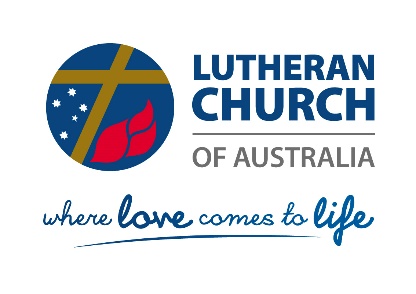 This application form should be read in conjunction with the Training Grant PolicyApplications for training grants must be submitted prior to commencement of studies.  Please submit details of full program of study and posed study plan for programs which are longer than one year (e.g. Cert IV in Christian Ministry and Theology).1. Applicant DetailsName of Lay Worker: ___________________________________________________________________Address: ___________________________________________________________________________________________ ____________________________________ Postcode: _____________________________Phone: (Work) _______________________ (Home) ___________________(Mob)__________________E-mail: __________________________________________________________________________________Name of Employer: _____________________________________________________________________Date of commencement: _______________________________________________________________Current qualifications: ___________________________________________________________________2. Course DetailsThis application is for (mark with a cross) Training towards lay worker accreditation  Professional development (only available 
to accredited lay workers)Proposed course: ______________________________________________________________________Name of training Institution: _____________________________________________________________Is this course nationally accredited training? (eg. a course offered as part of a degree by a tertiary college or Registered Training Organisation)  Yes       	          NoNote:	 In the case of Point 2(‘Professional Development of Accredited ’) in the Training Grant Policy, the decision to provide funding will be based significantly on the lay worker’s ability to demonstrate that this training will contribute to their ability to work more effectively in their current ministry and therefore applicants must complete page 2. While preference will usually be given to nationally accredited training, funding is also available for other conferences or courses which meet this criterion.  Please supply a brief outline of the proposed course of study.What do you believe will be the significance and value of the course for your future service in the church/school?3. Funding DetailsPlease note that grant monies will be paid only on receipt of evidence of payment.  Please take note of annual limits, consult the policy for further information.Enrolment fee (please include a copy of the receipt): ____________________________________Course fees: ___________________________________________________________________________Employee contribution: _________________________________________________________________Employer contribution: __________________________________________________________________Subsidy requested: ______________________________________________________________________How would you prefer this paid?   Cheque/Direct DepositPlease provide Payee/Account Details: ___________________________________________________________________________________________________________________________________________4. Follow upThe Church Worker Support Officer will be in contact with you approximately two months after the course for reflection on the value and benefits you and your employer have received from attending this course. 5. ApprovalApplication approved by employer: _____________________________________________________								(Name of Employer)Signature: __________________________ Position held: _______________________________________Date: ______________________________Send to: 	Church Worker Support 		197 Archer Street		North Adelaide SA 5006		Email: churchworkersupport@lca.org.au Application approved on: ___________________________________Standard Collection NoticeThe Church collects personal information, including sensitive information, about you before and during the course of your membership of the Church.We may include your contact details in membership lists or other Church publications. If you do not agree to this you must advise us immediately.Some of the information we collect is to satisfy the Church’s legal obligations, and thereby enable it to discharge its duty of care.